Flea Treatment Preparation                               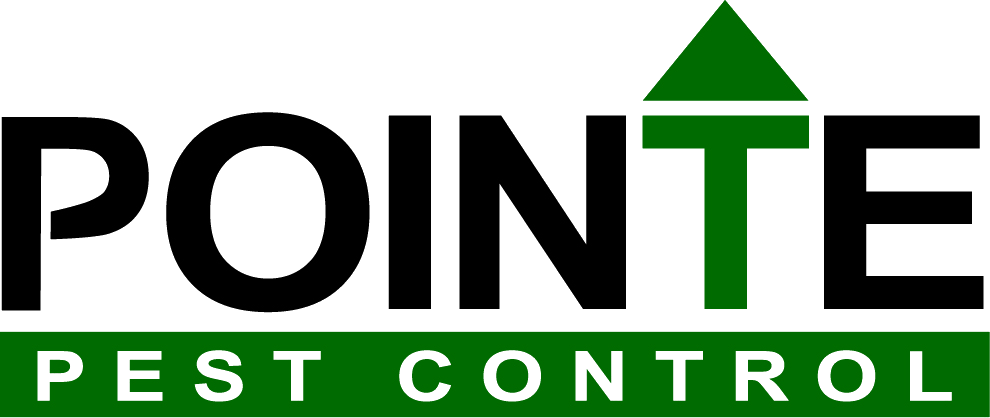  All carpeting, flooring, throw-rugs, upholstery, and mattresses should be thoroughly vacuumed. Use a clean vacuum container/bag and clean filter to obtain the best suction. Dispose of bag/contents by sealing it tightly in a heavy plastic bag and place in a trash can outside of the home. Tip: For extra control; place a piece of an over the counter flea collar on the inside of the vacuum container/bag to kill any live fleas. All sheets, blankets, and other bedding should be washed in detergent with hot water (the highest heat setting the fabrics can tolerate). Clothing or other textiles on or close to the floor should be washed or dry-cleaned. Make sure the floor, furnishings, and trim are as accessible as possible for the pest control technician. Before treatment can be done, the Homeowner Must pick up loose items off the flooring as if they were prepping for a carpet cleaning. If this is not done, the technician will not be able to perform the service. This may mean placing smaller furniture on larger pieces. In all cases when a pet is present in the home, the pet should receive a flea treatment by a veterinarian or other qualified animal-health professional. Treatment should be performed at the same time that your home is being treated. Your veterinarian may also wish to prescribe one of several long-term flea control medications for your pet. ***It will be necessary for the homeowner to remain out of the house during the treatment and for 4 hours afterwards. ***Fleas will continue to emerge for 2 weeks because pupae are not killed by sprays. Continue to vacuum every other day until we do our follow-up treatment in about one month. 